7 АПРЕЛЯ- ВСЕМИРНЫЙ ДЕНЬ ЗДОРОВЬЯФизическая активность-залог долголетия!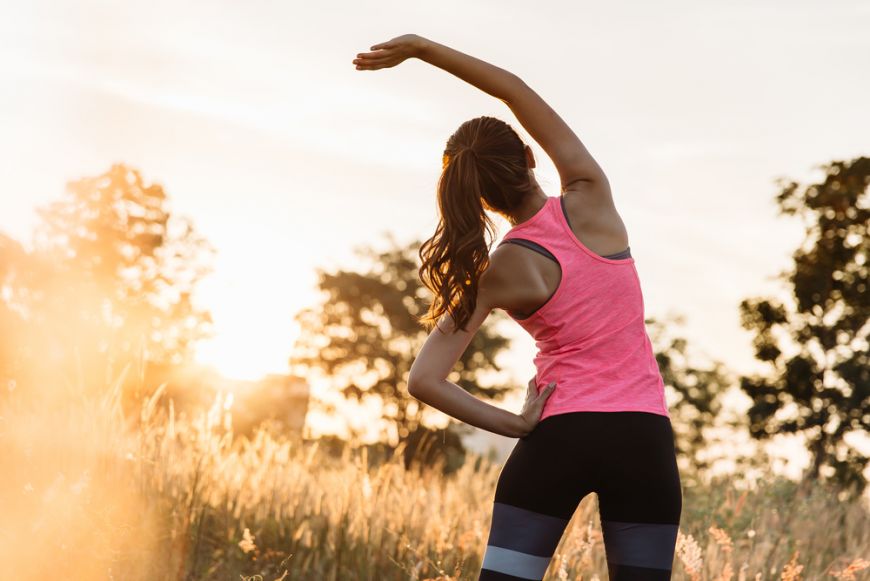 Физическая активность на свежем воздухе очень полезна в любое время года. Тренировки на улице приносят пользу: они помогают укрепить иммунитет, улучшают сон и настроение, кроме того, на свежем пока еще  прохладном воздухе быстрее «сгорают» жировые отложения. Весна – прекрасное время года и для повышения физической активности и взрослых и детей, сезон пребывания  на свежем воздухе.В настоящее время недостаточная двигательная активность стала распространенной  у лиц многих профессий.Снижается двигательная активность не только у  людей среднего и пожилого возраста, но и детей, и подростков, которые значительную часть времени проводят сидя за партой и возле компьютера.Установлено, что малоподвижный образ жизни, отсутствие достаточной физической нагрузки, вызывают атрофию мышечной и костной ткани, уменьшение жизненной емкости легких, а главное — нарушение сердечно-сосудистой системы, тесно связанной с работой скелетной мускулатуры.Оптимальная двигательная активность требуется человеку на протяжении всей жизни — от рождения и до глубокой старости. Это единственно надежный способ при помощи мышечной работы сохранять и повышать резервные возможности сердца и всего организма, а также поддерживать функцию мышц и суставов в удовлетворительном состоянии.Физические упражнения требуют соблюдения основного условия — посильности и регулярности мышечной деятельности.Объем двигательной активности, необходимой для обеспечения здоровья, зависит от возраста.Достаточно соблюдать следующие принципы, если Вы хотите быть активными и подвижными на протяжении всей жизни:— больше ходите пешком в быстром темпе, если получается, не пользуйтесь общественным транспортом или  выходите  на одну остановку раньше;— не пользуйтесь лифтом;— на рабочем месте используйте любую возможность, что бы встать и пройтись (принтер, телефон );— если выдалась напряженная неделя, проведите выходные с семьей в активном отдыхе (поездка за город в лес, посещение бассейна, спортивных объектов);— не отказывайтесь от любой домашней работы и делайте это с удовольствием.Залог хорошего самочувствия и настроения- улыбка и положительные эмоции!  Будьте активны в любом возрасте!УЗ «Дятловская ЦРБ» Зам. главного врача Свиб Т.Э.